۴۱ - سؤال از عالم روح نموده بوديدحضرت عبدالبهاءاصلی فارسی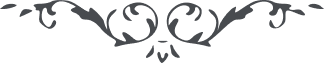 ۴۱ - سؤال از عالم روح نموده بوديد سؤال از عالم روح نموده بوديد که بعد از صعود از اين جهان بجهان پنهان چگونه و چسانست آشنائی در ميان ياران باقی يا نيست ؟ ای ثابت بر پيمان، عالم جسمانی با وجود بيگانگی اجسام، ياران با يکديگر آشنا و همدم و همرازند پس جهان باقی که عالم وحدت الهی و يگانگی رحمانيست بالطّبع آشنائی و الفت روحانی از لوازم ذاتيّه آن جهان پاک است. 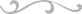 